NARROMINE UNITING CHURCHFOOD BARNProviding low cost food to Centrelink recipients & those in needFridays 9:00am-11:00amContact: Ken Rumble 0414 477 365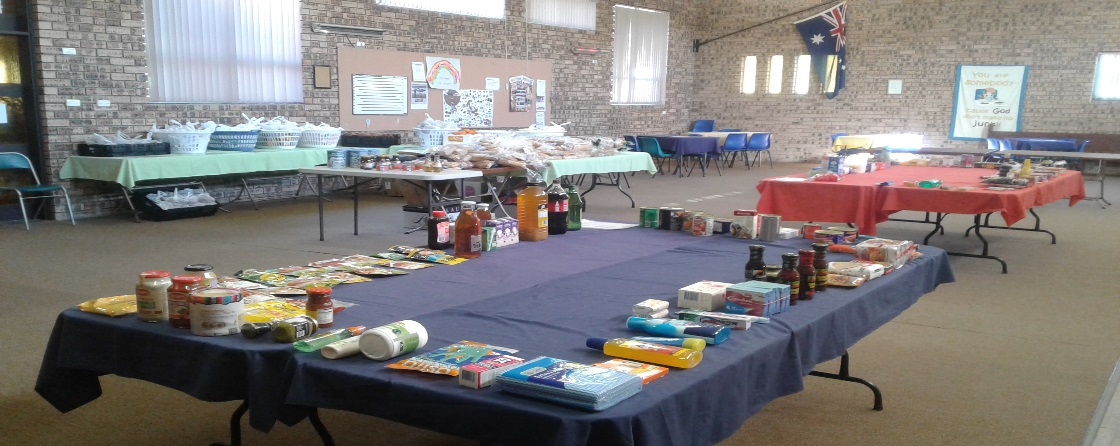 